АДМИНИСТРАЦИЯ ТОМСКОЙ ОБЛАСТИРАСПОРЯЖЕНИЕот 5 июня 2009 г. N 377-раО ЗАНЕСЕНИИ В КРАСНУЮ КНИГУ ТОМСКОЙ ОБЛАСТИРЕДКИХ И НАХОДЯЩИХСЯ ПОД УГРОЗОЙ ИСЧЕЗНОВЕНИЯВИДОВ ЖИВОТНЫХ, РАСТЕНИЙ И ГРИБОВ1. В соответствии с Федеральным законом от 24 апреля 1995 года N 52-ФЗ "О животном мире", решением Государственной Думы Томской области от 01.11.1996 N 358 "О Красной книге Томской области", постановлением Администрации Томской области от 09.06.2008 N 112а "О порядке ведения Красной книги Томской области" занести в Красную книгу Томской области редкие и находящиеся под угрозой исчезновения виды животных, растений и грибов согласно приложению к настоящему распоряжению.2. Департаменту по информационной политике и работе с общественностью Администрации Томской области (Никифоров) опубликовать настоящее распоряжение в средствах массовой информации.3. Контроль за исполнением настоящего распоряжения возложить на заместителя Губернатора Томской области по агропромышленной политике и природопользованию.(в ред. распоряжений Администрации Томской области от 20.03.2013 N 225-ра, от 25.06.2021 N 347-ра)ГубернаторТомской областиВ.М.КРЕССПриложениек распоряжениюАдминистрации Томской областиот 05.06.2009 N 377-раПЕРЕЧЕНЬ (СПИСОК)РЕДКИХ И НАХОДЯЩИХСЯ ПОД УГРОЗОЙ ИСЧЕЗНОВЕНИЯЖИВОТНЫХ, РАСТЕНИЙ И ГРИБОВ--------------------------------<*> - виды, внесенные в Красную книгу Российской Федерации.Условные обозначения:0 - Виды, вероятно, исчезнувшие с территории Томской области.1 - Виды (подвиды), находящиеся под угрозой исчезновения, спасение которых невозможно без осуществления специальных мер.2 - Виды (подвиды), численность которых еще относительно высока, но сокращается катастрофически быстро, что в недалеком будущем может поставить их под угрозу исчезновения.3 - Редкие виды (подвиды), которым в настоящее время еще не грозит исчезновение, но встречаются они в таком небольшом количестве или на таких ограниченных территориях, что могут исчезнуть при неблагоприятном изменении среды обитания под воздействием природных или антропогенных факторов.4 - Виды (подвиды), биология которых изучена недостаточно, численность и состояние их вызывает тревогу, однако недостаток сведений не позволяет отнести их ни к одной из первых категорий.5 - Восстановленные виды (подвиды), состояние которых благодаря принятым мерам охраны не вызывает более опасений, но они не подлежат еще промысловому использованию и за их популяциями необходим постоянный контроль.Для редких и исчезающих видов животных Томской области по инициативе заведующего Зоологическим музеем ТГУ С.С. Москвитина принята дополнительная категория:6 - виды - "памятники природы".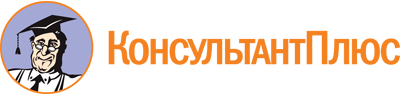 Распоряжение Администрации Томской области от 05.06.2009 N 377-ра
(ред. от 14.12.2022)
"О занесении в Красную книгу Томской области редких и находящихся под угрозой исчезновения видов животных, растений и грибов"
(вместе с "Перечнем (списком) редких и находящихся под угрозой исчезновения видов животных, растений и грибов")Документ предоставлен КонсультантПлюс

www.consultant.ru

Дата сохранения: 12.01.2023
 Список изменяющих документов(в ред. распоряжений Администрации Томской областиот 21.11.2011 N 1175-ра, от 20.03.2013 N 225-ра, от 25.06.2021 N 347-ра,от 17.03.2022 N 148-ра, от 14.12.2022 N 793-ра)Список изменяющих документов(в ред. распоряжения Администрации Томской областиот 14.12.2022 N 793-ра)Nп/пНазвание видов (подвидов, популяций)Категория редкости123ЖивотныеЖивотныеЖивотныеКласс Млекопитающие - MammaliaКласс Млекопитающие - MammaliaКласс Млекопитающие - MammaliaОтряд Насекомоядные - EulipotyphiaОтряд Насекомоядные - EulipotyphiaОтряд Насекомоядные - Eulipotyphia1.Южный еж - Erinaceus roumanicus62.Русская выхухоль - Desmana moschata <*>23.Сибирская белозубка - Crocidura sibirica4Отряд Рукокрылые - ChiropteraОтряд Рукокрылые - ChiropteraОтряд Рукокрылые - Chiroptera4.Двухцветный кожан - Vespertilio murinus2Отряд Грызуны - RodentiaОтряд Грызуны - RodentiaОтряд Грызуны - Rodentia5.Лесостепной сурок - Marmota kastschenkoi2Отряд Парнокопытные - ArtiodactylaОтряд Парнокопытные - ArtiodactylaОтряд Парнокопытные - Artiodactyla6.Сибирская косуля - Capreolus pygargus5Класс Птицы - AvesКласс Птицы - AvesКласс Птицы - AvesОтряд Поганкообразные - PodicipediformesОтряд Поганкообразные - PodicipediformesОтряд Поганкообразные - Podicipediformes1.Большая поганка или Чомга - Podiceps cristatus42.Красношейная поганка - Podiceps auritus <*>4Отряд Аистообразные - CiconiiformesОтряд Аистообразные - CiconiiformesОтряд Аистообразные - Ciconiiformes3.Серая цапля - Ardea cinerea64.Черный аист - Ciconia nigra <*>3Отряд Фламингообразные - PhoenicopteriformesОтряд Фламингообразные - PhoenicopteriformesОтряд Фламингообразные - Phoenicopteriformes5.Обыкновенный фламинго - Phoenicopterus roseus <*>3Отряд Гусеобразные - AnseriformesОтряд Гусеобразные - AnseriformesОтряд Гусеобразные - Anseriformes6.Краснозобая казарка - Rufibrenta ruficollis <*>37.Серый гусь - Anser anser <*>38.Гуменник - Anser fabalis8.- западный лесной гуменник - Anser fabalis fabalis <*>28.- сибирский таежный гуменник - Anser fabalis middendorffii <*>29.Пискулька - Anser erythropus <*>210.Лебедь-кликун - Cygnus cygnus611.Малый лебедь - Cygnus bewickii <*>512.Савка - Oxyura leucocephala <*>1Отряд Соколообразные - FalconiformesОтряд Соколообразные - FalconiformesОтряд Соколообразные - Falconiformes13.Скопа - Pandion haliaetus <*>314.Степной лунь - Circus macrourus <*>215.Обыкновенный осоед - Pernis apivorus416.Хохлатый осоед - Pernis ptilorhynchus417.Малый перепелятник - Accipiter gularis418.Большой подорлик - Aquila clanga <*>219.Беркут - Aquila chrysaetos <*>320.Орлан-белохвост - Haliaeetus albicilla <*>521.Кречет - Falco rusticolus <*>322.Сапсан - Falco peregrinus <*>223.Дербник - Falco columbarius424.Кобчик - Erythropus vespertinus <*>3Отряд Курообразные - GalliformesОтряд Курообразные - GalliformesОтряд Курообразные - Galliformes25.Серая куропатка - Perdix perdix3Отряд Журавлеобразные - GruiformesОтряд Журавлеобразные - GruiformesОтряд Журавлеобразные - Gruiformes26.Стерх - Grus leucogeranus <*>127.Серый журавль - Grus grus428.Черный журавль - Grus monacha <*>3Отряд Ржанкообразные - CharadriiformesОтряд Ржанкообразные - CharadriiformesОтряд Ржанкообразные - Charadriiformes29.Кулик-сорока (материковый) - Haematopus ostralegus longipes <*>330.Тонкоклювый кроншнеп - Numenius tenuirostris <*>131.Большой кроншнеп - Numenius arquata <*>632.Средний кроншнеп - Numenius phaeopus633.Большой веретенник - Limosa limosa334.Азиатский бекасовидный веретенник - Limnodromus semipalmatus <*>335.Малая крачка - Sterna albifrons <*>236.Хрустан - Eudromias morinellus <*>4Отряд Совообразные - StrigiformesОтряд Совообразные - StrigiformesОтряд Совообразные - Strigiformes37.Белая или Полярная сова - Nyctea scandiaca638.Филин - Bubo bubo <*>239.Бородатая неясыть - Strix nebulosa3Отряд Стрижеобразные - ApodiformesОтряд Стрижеобразные - ApodiformesОтряд Стрижеобразные - Apodiformes40.Иглохвостый стриж - Hirundapus caudacutus4Отряд Ракшеобразные - CoraciiformesОтряд Ракшеобразные - CoraciiformesОтряд Ракшеобразные - Coraciiformes41.Обыкновенный зимородок - Alcedo atthis6Отряд Удодообразные - UpupiformesОтряд Удодообразные - UpupiformesОтряд Удодообразные - Upupiformes42.Удод - Upupa epops6Отряд Воробьинообразные - PasseriformesОтряд Воробьинообразные - PasseriformesОтряд Воробьинообразные - Passeriformes43.Таежный сверчок - Locustella fasciolata344.Вертлявая камышевка - Acrocephalus paludicola <*>445.Толстоклювая камышевка - Phragmaticola aeedon446.Обыкновенный ремез - Remiz pendulinus447.Обыкновенный серый сорокопут - Lanius excubitor excubitor448.Овсянка-дубровник - Emberiza aureola <*>149.Овсянка-ремез - Emberiza rustica <*>3Класс Пресмыкающиеся - ReptiliaКласс Пресмыкающиеся - ReptiliaКласс Пресмыкающиеся - ReptiliaОтряд Чешуйчатые - SquamataОтряд Чешуйчатые - SquamataОтряд Чешуйчатые - Squamata1.Прыткая ящерица - Lacerta agilis <*>62.Обыкновенный уж - Natrix natrix6Класс Земноводные - AmphibiaКласс Земноводные - AmphibiaКласс Земноводные - AmphibiaОтряд Хвостатые - CaudataОтряд Хвостатые - CaudataОтряд Хвостатые - Caudata1.Обыкновенный тритон - Lissotriton vulgaris6Класс Костные рыбы - OsteichthyesКласс Костные рыбы - OsteichthyesКласс Костные рыбы - OsteichthyesОтряд Осетрообразные - AcipenseriformesОтряд Осетрообразные - AcipenseriformesОтряд Осетрообразные - Acipenseriformes1.Сибирский осетр - Acipenser baerii <*>2Отряд Лососеобразные - SalmoniformesОтряд Лососеобразные - SalmoniformesОтряд Лососеобразные - Salmoniformes2.Таймень - Hucho taimen <*>2Отряд Скорпенообразные - ScorpaeniformesОтряд Скорпенообразные - ScorpaeniformesОтряд Скорпенообразные - Scorpaeniformes3.Подкаменщик сибирский - Cottus sibiricus44.Подкаменщик пестроногий (алтайский) - Cottus altaicus4Класс Насекомые - InsectaКласс Насекомые - InsectaКласс Насекомые - InsectaОтряд Стрекозы - OdonataОтряд Стрекозы - OdonataОтряд Стрекозы - Odonata1.Длинка сибирская или макромия сибирская - Macromia amphigena fraenata3Отряд Полужесткокрылые - HemipteraОтряд Полужесткокрылые - HemipteraОтряд Полужесткокрылые - Hemiptera2.Цикада горная - Cicadetta montana3Отряд Жесткокрылые - ColeopteraОтряд Жесткокрылые - ColeopteraОтряд Жесткокрылые - Coleoptera3.Плавунец лапландский - Dytiscus lapponicus44.Плавунец широкий или плавунец широчайший - Dytiscus latissimus <*>45.Водолюб большой темный - Hydrophilus piceus46.Рогачик жужелицевидный - Platycerus caraboides47.Рогачик однорогий - Sinodendron cylindricum4Отряд Верблюдки - RaphidiopteraОтряд Верблюдки - RaphidiopteraОтряд Верблюдки - Raphidioptera8.Верблюдка ксантостигма - Raphidia xanthostigma4Отряд Перепончатокрылые - HymenopteraОтряд Перепончатокрылые - HymenopteraОтряд Перепончатокрылые - Hymenoptera9.Шмель конфузус или необыкновенный - Bombus confuses310.Шмель модестус или скромный - Bombus modestus311.Шмель моховой - Bombus muscorum212.Шмель патагиатус или окаймленный - Bombus patagiatus2Отряд Двукрылые - DipteraОтряд Двукрылые - DipteraОтряд Двукрылые - Diptera13.Ктырь горбатый - Laphria gibbosa3Отряд Чешуекрылые - LepidopteraОтряд Чешуекрылые - LepidopteraОтряд Чешуекрылые - Lepidoptera14.Аполлон - Parnassius apollo <*>015.Аполлон штуббендорфа - Parnassius stubbendorffii616.Желтушка геос - Colias heos417.Желтушка торфяниковая - Colias palaeno618.Чернушка тенео - Erebia theneo419.Чернушка циклоп - Erebia cyclopia120.Сатир ютта - Oeneis jutta321.Перламутровка сагана - Damora sagana322.Голубянка арион - Maculinea arion323.Голубянка алексис - Glaucopsyche alexis324.Павлиний глаз малый ночной - Saturnia pavonia3Класс Листоногие раки - PhyllopodaКласс Листоногие раки - PhyllopodaКласс Листоногие раки - PhyllopodaОтряд Щитни - NotostracaОтряд Щитни - NotostracaОтряд Щитни - Notostraca1.Щитень летний или обыкновенный - Triops canciformis6Класс Брюхоногие - GastropodaКласс Брюхоногие - GastropodaКласс Брюхоногие - GastropodaОтряд Легочные - PulmonataОтряд Легочные - PulmonataОтряд Легочные - Pulmonata1.Хиланодон бикалоза - Chilanodon bicallosa3РастенияРастенияРастенияОтдел Покрытосеменные или Магнолиевые - Angiospermae (Magnoliophyta)Отдел Покрытосеменные или Магнолиевые - Angiospermae (Magnoliophyta)Отдел Покрытосеменные или Магнолиевые - Angiospermae (Magnoliophyta)Класс Двудольные - MagnoliopsidaКласс Двудольные - MagnoliopsidaКласс Двудольные - MagnoliopsidaСемейство Бобовые - FabaceaeСемейство Бобовые - FabaceaeСемейство Бобовые - Fabaceae1.Астрагал яичкоплодный - Astragalus testiculatus32.Копеечник альпийский - Hedysarum alpinum23.Остролодочник волосистый - Oxytropis pilosa3Семейство Вахтовые - MenyanthaceaeСемейство Вахтовые - MenyanthaceaeСемейство Вахтовые - Menyanthaceae4.Болотноцветник щитолистный - Nymphoides peltata3Семейство Гвоздичные - CaryophyllaceaeСемейство Гвоздичные - CaryophyllaceaeСемейство Гвоздичные - Caryophyllaceae5.Минуарция прямая - Minuartia stricta36.Скрытолепестник липкий - Elisanthe viscosa37.Ясколка крупная - Cerastium maximum3Семейство Горечавковые - GentianaceaeСемейство Горечавковые - GentianaceaeСемейство Горечавковые - Gentianaceae8.Сокольница семираздельная - Dasystephana septemfida29.Сокольница перекрестная - Dasystephana cruciata3Семейство Гречишные - PolygonaceaeСемейство Гречишные - PolygonaceaeСемейство Гречишные - Polygonaceae10.Змеевик живородящий - Bistorta vivipara1Семейство Губоцветные - LamiaceaeСемейство Губоцветные - LamiaceaeСемейство Губоцветные - Lamiaceae11.Тимьян енисейский - Thymus jenisseensis112.Тимьян Маршалла - Thymus marschallianus1Семейство Жимолостные - CaprifoliaceaeСемейство Жимолостные - CaprifoliaceaeСемейство Жимолостные - Caprifoliaceae13.Жимолость татарская - Lonicera tatarica3Семейство Зверобойные - HypericaceaeСемейство Зверобойные - HypericaceaeСемейство Зверобойные - Hypericaceae14.Зверобой большой - Hypericum ascyron3Семейство Зонтичные - ApiaceaeСемейство Зонтичные - ApiaceaeСемейство Зонтичные - Apiaceae15.Володушка многожильчатая - Bupleurum multinerve216.Китагавия байкальская - Kitagawia baicalensis3Семейство Истодовые - PolygalaceaeСемейство Истодовые - PolygalaceaeСемейство Истодовые - Polygalaceae17.Истод сибирский - Polygala sibirica3Семейство Камнеломковые - SaxifragaceaeСемейство Камнеломковые - SaxifragaceaeСемейство Камнеломковые - Saxifragaceae18.Камнеломка болотная - Saxifraga hirculus319.Селезеночник сибирский - Chrysosplenium sibiricum3Семейство Свинчатковые - PlumbaginaceaeСемейство Свинчатковые - PlumbaginaceaeСемейство Свинчатковые - Plumbaginaceae20.Углостебельник красивый - Goniolimon speciosum2Семейство Крестоцветные - BrassicaceaeСемейство Крестоцветные - BrassicaceaeСемейство Крестоцветные - Brassicaceae21.Шарокоренник трехнадрезанный - Shaerotorrhiza trifida0Семейство Кувшинковые - NymphaeaceaeСемейство Кувшинковые - NymphaeaceaeСемейство Кувшинковые - Nymphaeaceae22.Кубышка малая - Nuphar pumila323.Кувшинка четырехугольная - Nymphaea tetragona3Семейство Ластовневые - AsclepiadaceaeСемейство Ластовневые - AsclepiadaceaeСемейство Ластовневые - Asclepiadaceae24.Ластовень сибирский - Vincetoxicum sibiricum3Семейство Липовые - TiliaceaeСемейство Липовые - TiliaceaeСемейство Липовые - Tiliaceae25.Липа сердцелистная - Tilia cordata1Семейство Лютиковые - RanunculaceaeСемейство Лютиковые - RanunculaceaeСемейство Лютиковые - Ranunculaceae26.Борец анторовидный - Aconitum anthoroideum127.Борец бородатый - Aconitum barbatum328.Воронец колосистый - Actaea spicata029.Водосбор сибирский - Aquilegia sibirica1Семейство Маревые - ChenopodiaceaeСемейство Маревые - ChenopodiaceaeСемейство Маревые - Chenopodiaceae30.Бассия распростертая - Bassia prostrata231.Крашенинниковия терескеновая - Krascheninnikovia ceradotes1Семейство Норичниковые - ScrophulariaceaeСемейство Норичниковые - ScrophulariaceaeСемейство Норичниковые - Scrophulariaceae32.Мытник скипетровидный - Pedicularis sceptrum-carolinum333.Норичник тенистый - Scrophularia umbrosa1Семейство Первоцветные - PrimulaceaeСемейство Первоцветные - PrimulaceaeСемейство Первоцветные - Primulaceae34.Первоцвет крупночашечный - Primula macrocalyx3Семейство Повойничковые - ElatinaceaeСемейство Повойничковые - ElatinaceaeСемейство Повойничковые - Elatinaceae35.Повойничек водноперечный - Elatine hydropiper3Семейство Рогульниковые - TrapaceaeСемейство Рогульниковые - TrapaceaeСемейство Рогульниковые - Trapaceae36.Рогульник или водяной орех плавающий - Trapa natans1Семейство Розоцветные - RosaceaeСемейство Розоцветные - RosaceaeСемейство Розоцветные - Rosaceae37.Лапчатка прямостоячая - Potentilla erecta338.Спирея зверобоелистная - Spiraea hypericifolia2Семейство Санталовые - SantalaceaeСемейство Санталовые - SantalaceaeСемейство Санталовые - Santalaceae39.Ленец преломленный - Thesium refractum2Семейство Сложноцветные - AsteraceaeСемейство Сложноцветные - AsteraceaeСемейство Сложноцветные - Asteraceae40.Альфредия поникшая - Alfredia cernua341.Полынь Гмелина - Artemisia gmelinii342.Полынь крупноцветковая - Artemisia macrantha343.Полынь пижмолистная - Artemisia tanacetifolia244.Полынь рассеченная - Artemisia laciniata245.Полынь шелковистая - Artemisia sericea146.Полынь широколистная - Artemisia latifolia347.Солонечник узколистный - Galatella angustissima348.Бузульник сизый - Ligularia glauca3Семейство Толстянковые - CrassulaceaeСемейство Толстянковые - CrassulaceaeСемейство Толстянковые - Crassulaceae49.Горноколосник колючий - Orostachys spinosa350.Живучник гибридный - Aizopsis hybrida3Семейство Фиалковые - ViolaceaeСемейство Фиалковые - ViolaceaeСемейство Фиалковые - Violaceae51.Фиалка рассеченная - Viola dissecta1Класс Однодольные - LiliopsidaКласс Однодольные - LiliopsidaКласс Однодольные - LiliopsidaСемейство Ирисовые - IridaceaeСемейство Ирисовые - IridaceaeСемейство Ирисовые - Iridaceae1.Касатик низкий - Iris humilis22.Касатик сибирский - Iris sibirica1Семейство Лилейные - LiliaceaeСемейство Лилейные - LiliaceaeСемейство Лилейные - Liliaceae3.Гусинолук Федченко - Gagea fedtschenkoana04.Кандык сибирский - Erythronium sibiricum <*>3Семейство Луковые - AlliaceaeСемейство Луковые - AlliaceaeСемейство Луковые - Alliaceae5.Лук алтынкольский - Allium altyncolicum36.Лук косой - Allium obliquum17.Лук линейный -- Allium lineare38.Лук поникающий - Allium nutans39.Лук скорода - Allium schoenoprasum3Семейство Мятликовые или Злаки - Poaceae (Gramineae)Семейство Мятликовые или Злаки - Poaceae (Gramineae)Семейство Мятликовые или Злаки - Poaceae (Gramineae)10.Влагалищецветник маленький - Coleanthus subtilis <*>111.Змеевка растопыренная - Cleistogenes squarrosa312.Ковыль перистый - Stipa pennata <*>313.Леерсия рисовидная - Leersia oryzoides314.Мятлик расставленный - Poa remota315.Овсяничник гигантский - Schedonorus giganteus216.Цинна широколистная - Cinna latifolia317.Чий сибирский - Achnatherum sibiricum3Семейство Орхидные - OrchidaceaeСемейство Орхидные - OrchidaceaeСемейство Орхидные - Orchidaceae18.Бровник одноклубневый - Herminium monorchis319.Венерин башмачок крупноцветковый - Cypripedium macranthon <*>320.Венерин башмачок настоящий - Cypripedium calceolus <*>321.Гнездовка настоящая - Neottia nidus-avis222.Дремлик зимовниковый - Epipactis helleborine323.Калипсо луковичная - Calypso bulbosa <*>224.Кокушник длиннорогий - Gymnadenia conopsea325.Глянцелистник Лезеля - Liparis loeselii <*>326.Гнездоцветка клобучковая - Neottianthe cucullata <*>227.Пололепестник зеленый - Coeloglossum viride328.Скрученник китайский - Spiranthes sinensis329.Тайник сердцевидный - Listera cordata330.Хаммарбия болотная - Hammarbya paludosa331.Ятрышник шлемоносный - Orchis militaris <*>2Семейство Осоковые - CyperaceaeСемейство Осоковые - CyperaceaeСемейство Осоковые - Cyperaceae32.Кречетовичия дернистая - Kreczetoviczia cespitosa3Семейство Ситниковидные - JuncaginaceaeСемейство Ситниковидные - JuncaginaceaeСемейство Ситниковидные - Juncaginaceae33.Триостренник болотный - Triglochin palustre2Отдел Голосеменные - PinophytaОтдел Голосеменные - PinophytaОтдел Голосеменные - PinophytaКласс Хвойные - PinopsidaКласс Хвойные - PinopsidaКласс Хвойные - PinopsidaСемейство Кипарисовые - CupressaceaeСемейство Кипарисовые - CupressaceaeСемейство Кипарисовые - Cupressaceae1.Можжевельник обыкновенный - Juniperus communis3Отдел Папоротникообразные - PolypodiophytaОтдел Папоротникообразные - PolypodiophytaОтдел Папоротникообразные - PolypodiophytaКласс Ужовниковые - OphioglossopsidaКласс Ужовниковые - OphioglossopsidaКласс Ужовниковые - OphioglossopsidaСемейство Гроздовниковые - BotrychiaceaeСемейство Гроздовниковые - BotrychiaceaeСемейство Гроздовниковые - Botrychiaceae1.Гроздовник виргинский - Botrychium virginianum32.Гроздовник ланцетовидный - Botrychium lanceolatum33.Гроздовник многораздельный - Botrychium multifidum3Семейство Ужовниковые - OphioglossaceaeСемейство Ужовниковые - OphioglossaceaeСемейство Ужовниковые - Ophioglossaceae4.Ужовник обыкновенный - Ophioglossum vulgatum3Класс Многоножковые - PolypodiopsidaКласс Многоножковые - PolypodiopsidaКласс Многоножковые - PolypodiopsidaСемейство Кочедыжниковые - AthyriaceaeСемейство Кочедыжниковые - AthyriaceaeСемейство Кочедыжниковые - Athyriaceae1.Пузырник ломкий - Cystopteris fragilis12.Корневищник судетский - Rhizomatopteris sudetica3Семейство Щитовниковые - DryopteridaceaeСемейство Щитовниковые - DryopteridaceaeСемейство Щитовниковые - Dryopteridaceae3.Щитовник гребенчатый - Dryopteris cristata34.Щитовник мужской - Dryopteris filix-mas3Отдел Плаунообразные - LycopodiophytaОтдел Плаунообразные - LycopodiophytaОтдел Плаунообразные - LycopodiophytaКласс Плауновидные - LycopodiopsidaКласс Плауновидные - LycopodiopsidaКласс Плауновидные - LycopodiopsidaСемейство Плауновые - LycopodiaceaeСемейство Плауновые - LycopodiaceaeСемейство Плауновые - Lycopodiaceae1.Ликоподиелла заливаемая - Lycopodiella inundata3Отдел Мохообразные - BryophytaОтдел Мохообразные - BryophytaОтдел Мохообразные - BryophytaКласс Бриевые мхи - BryopsidaКласс Бриевые мхи - BryopsidaКласс Бриевые мхи - BryopsidaСемейство Брахитециевые - BrachytheciaceaeСемейство Брахитециевые - BrachytheciaceaeСемейство Брахитециевые - Brachytheciaceae1.Миуроклада Максимовича - Myuroclada maximoviczii3Семейство Бриевые - BryaceaeСемейство Бриевые - BryaceaeСемейство Бриевые - Bryaceae2.Бриум Вейгеля - Bryum weigelii3Семейство Буксбаумиевые - BuxbaumiaceaeСемейство Буксбаумиевые - BuxbaumiaceaeСемейство Буксбаумиевые - Buxbaumiaceae3.Буксбаумия безлистная - Buxbaumia aphylla0Семейство Фонтиналисовые - FontinalaceaeСемейство Фонтиналисовые - FontinalaceaeСемейство Фонтиналисовые - Fontinalaceae4.Дихелима серповидная - Dichelyma falcatum3Семейство Гипновые - HypnaceaeСемейство Гипновые - Hypnaceae5.Скорпидиум скорпионовидный - Scorpidium scorpioides3Семейство Неккеровые - NeckeraceaeСемейство Неккеровые - Neckeraceae6.Неккера перистая - Neckera pennata3Семейство Поттиевые - PottiaceaeСемейство Поттиевые - Pottiaceae7.Алоина короткоклювая - Aloina brevirostris38.Алоина жесткая - Aloina rigida39.Птеригоневрон почтисидячий - Pterygoneurum subsessile3Семейство Ритидиевые - RhytidiaceaeСемейство Ритидиевые - RhytidiaceaeСемейство Ритидиевые - Rhytidiaceae10.Ритидиум морщинистый - Rhytidium rugosum3Семейство Мниевые - MniaceaeСемейство Мниевые - MniaceaeСемейство Мниевые - Mniaceae11.Плагиомний густозубчатый - Plagiomnium confertidens3Семейство Телиевые - TheliaceaeСемейство Телиевые - TheliaceaeСемейство Телиевые - Theliaceae12.Миурелла сережчатая - Myurella julacea3Семейство Plagiotheciaceae - ПлагиотециевыеСемейство Plagiotheciaceae - ПлагиотециевыеСемейство Plagiotheciaceae - Плагиотециевые13.Плагиотециум скрытный - Plagiothecium latebricola3Класс Политриховидные - PolytrichopsidaКласс Политриховидные - PolytrichopsidaКласс Политриховидные - PolytrichopsidaСемейство Политриховые - PolytrichaceaeСемейство Политриховые - PolytrichaceaeСемейство Политриховые - Polytrichaceae14.Политрихум Йенсена - Polytrichum jensenii3Класс Печеночные мхи - MarchantiopsidaКласс Печеночные мхи - MarchantiopsidaКласс Печеночные мхи - MarchantiopsidaСемейство Арнеллиевые - ArnelliaceaeСемейство Арнеллиевые - ArnelliaceaeСемейство Арнеллиевые - Arnelliaceae15.Арнеллия финская - Arnellia fennica3Грибы - FungiГрибы - FungiГрибы - FungiОтдел Базидиомицеты - BasidiomycotaОтдел Базидиомицеты - BasidiomycotaОтдел Базидиомицеты - BasidiomycotaКласс Агарикомицеты - AgaricomycetesКласс Агарикомицеты - AgaricomycetesКласс Агарикомицеты - AgaricomycetesСемейство Болетовые - BoletaceaeСемейство Болетовые - BoletaceaeСемейство Болетовые - Boletaceae1.Бухвальдоболет древесинный - Buchwaldoboletus lignicola3Семейство Ганодермовые - GanodermataceaeСемейство Ганодермовые - GanodermataceaeСемейство Ганодермовые - Ganodermataceae2.Ганодерма блестящая или Трутовик лакированный - Ganoderma lucidum <*>3Семейство Герициевые - HericiaceaeСемейство Герициевые - HericiaceaeСемейство Герициевые - Hericiaceae3.Ежовик коралловидный - Hericium coralloides6Семейство Гигрофоровые - HygrophoraceaeСемейство Гигрофоровые - HygrophoraceaeСемейство Гигрофоровые - Hygrophoraceae4.Хромозера синепластинковая - Chromosera cyanophylla3Семейство Клавариадельфовые - ClavariadelphaceaeСемейство Клавариадельфовые - ClavariadelphaceaeСемейство Клавариадельфовые - Clavariadelphaceae5.Рогатик пестиковый - Clavariadelphus pistillaris3Семейство Паутинниковые - CortinariaceaeСемейство Паутинниковые - CortinariaceaeСемейство Паутинниковые - Cortinariaceae6.Паутинник фиолетовый - Cortinarius violaceus3Семейство Полипоровые - PolyporaceaeСемейство Полипоровые - PolyporaceaeСемейство Полипоровые - Polyporaceae7.Трутовик разветвленный или зонтичный - Polyporus umbellatus <*>2Семейство Спарассисовые - SparassidaceaeСемейство Спарассисовые - SparassidaceaeСемейство Спарассисовые - Sparassidaceae8.Спарассис курчавый или Грибная капуста - Sparassis crispa <*>2Семейство Фаллюсовые или Веселковые - PhallaceaeСемейство Фаллюсовые или Веселковые - PhallaceaeСемейство Фаллюсовые или Веселковые - Phallaceae9.Веселка короткосетчатая - Phallus ultraduplicatus310.Веселка обыкновенная - Phallus impudicus311.Мутинус собачий - Mutinus caninus3Семейство Рядовковые - TricholomataceaeСемейство Рядовковые - TricholomataceaeСемейство Рядовковые - Tricholomataceae12.Рядовка мацутакэ - Tricholoma matsutake2Семейство Физалакриевые - PhysalacriaceaeСемейство Физалакриевые - PhysalacriaceaeСемейство Физалакриевые - Physalacriaceae13.Опенок чеканный - Desarmillaria ectypa2Семейство Фомитопсисовые - FomitopsidaceaeСемейство Фомитопсисовые - FomitopsidaceaeСемейство Фомитопсисовые - Fomitopsidaceae14.Фомитопсис лекарственный или Лиственничная губка - Fomitopsis officinalis3Семейство Шампиньоновые - AgaricaceaeСемейство Шампиньоновые - Agaricaceae15.Белоагарикус девичий или гриб-зонтик девичий - Leucoagaricus nympharum316.Лепиота древесинная или Чешуйница древесинная - Lepiota lignicola <*>3Отдел Сумчатые грибы - AscomycotaОтдел Сумчатые грибы - AscomycotaОтдел Сумчатые грибы - AscomycotaКласс Леканоромиценты - LecanoromycetesКласс Леканоромиценты - LecanoromycetesКласс Леканоромиценты - LecanoromycetesСемейство Лобариевые - LobariaceaeСемейство Лобариевые - LobariaceaeСемейство Лобариевые - Lobariaceae1.Лобария легочная - Lobaria pulmonaria <*>2Семейство Пармалиевые - ParmeliaceaeСемейство Пармалиевые - ParmeliaceaeСемейство Пармалиевые - Parmeliaceae2.Пунктелия сухая - Punctelia rudecta <*>3Класс Пецицевые - PezizomycetesКласс Пецицевые - PezizomycetesКласс Пецицевые - PezizomycetesСемейство Дисциновые - DiscinaceaeСемейство Дисциновые - DiscinaceaeСемейство Дисциновые - Discinaceae1.Строчовик круглоспоровый - Gyromitra sphaerospora2Семейство Саркосомовые - SarcosomataceaeСемейство Саркосомовые - SarcosomataceaeСемейство Саркосомовые - Sarcosomataceae2.Саркосома шаровидная - Sarcosoma globosum <*>3